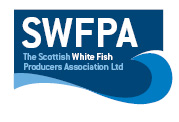 Creel PositionsCreel Position Infobox 156 16.0n 001 48.950w56 10.5n 001 41.5w56 13.6n 001 36.1w56 14.950n 001 37.5w56 15.840n 001 41.6w56.16.8n 001 47.2wbox 256 21.900n 001 39.480w56 22.850n 001 34.100w56 15.700n 001 26.230w56 14.300n 001 32.055wbox 356 07.371n 001 51.470w56 06.950n 001 42.900w56 05.900n 001 42.950w56 06.228n 001 51.955wbox 456 02.0n 001 31.2w56 00.18n 001 30.1w56 02.13n 001 29.7w56 00.3n 001 29.0wbox 556 05.0n 001 27.7w56 02.6n 001 26.1w56 04.78n 001 30.5w56 02.2n 001 28.8wBest regardsDate21/09/2018Vessel Name & Reg NoBella B LH111Skipper NameJamie BlackieSkipper Email AddressJamieblackie7@hotmail.co.ukSkipper Mobile No07534245951